HARMONISATIONOffre de formationMASTER ACADEMIQUE2016 - 2017مواءمة عرض تكوين ماستر أكاديمي2017-2016I – Fiche d’identité du MasterConditions d’accèsII – Fiches d’organisation semestrielles des enseignements de la spécialité Semestre 1Semestre 2Semestre 3UE Découverte (S1, S2, S3)Tribologie Energies renouvelablesHygiène et sécuritéAéronautiqueTransportFiabilitémanagement de la qualitéLa Conception collaborative Théorie de résolution des problèmes d’innovation  "Méthode TRIZ"Mécanismes de transformation de mouvement et CamesSystèmes et dispositifs hydrauliques et pneumatiquesTechniques de soudageContrôle non destructifElectroniqueElectrotechniqueAutres...Semestre 4Stage en entreprise sanctionné par un mémoire et une soutenance.Ce tableau est donné à titre indicatifEvaluation du Projet de Fin de Cycle de MasterValeur scientifique  (Appréciation du jury) 				/6Rédaction du Mémoire (Appréciation du jury)				/4Présentation et réponse aux questions (Appréciation du jury)		/4Appréciation de l’encadreur						/3Présentation du rapport de stage (Appréciation du jury)		/3الجمهورية الجزائرية الديمقراطية الشعبية    République Algérienne Démocratique et Populaireوزارة التعليم العالي والبحث العلميMinistère de l'Enseignement Supérieur et de la Recherche Scientifiqueاللجنة البيداغوجية الوطنية لميدان العلوم و التكنولوجياComité Pédagogique National du domaine Sciences et TechnologiesDomaineFilièreSpécialitéSciences etTechnologiesGénie mécaniqueConstruction mécaniqueالجمهورية الجزائرية الديمقراطية الشعبية    République Algérienne Démocratique et Populaireوزارة التعليم العالي والبحث العلميMinistère de l'Enseignement Supérieur et de la Recherche Scientifiqueاللجنة البيداغوجية الوطنية لميدان العلوم و التكنولوجياComité Pédagogique National du domaine Sciences et Technologiesالميدانالفرع		التخصصعلوم و تكنولوجياهندسة ميكانيكية انشاء ميكانيكيFilièreMaster harmoniséLicences ouvrant accèsau masterClassement  selon la compatibilité de la licenceCoefficient  affecté à la  licenceGénie mécaniqueConstruction mécanique Construction mécanique11.00Génie mécaniqueConstruction mécanique Energétique20.80Génie mécaniqueConstruction mécanique Génie civil30.70Génie mécaniqueConstruction mécanique Travaux publics30.70Génie mécaniqueConstruction mécanique Autres licences du domaine ST50.60Unité d'enseignementMatièresCréditsCoefficientVolume horaire hebdomadaireVolume horaire hebdomadaireVolume horaire hebdomadaireVolume Horaire Semestriel(15 semaines)Travail Complémentaireen Consultation            (15 semaines)Mode d’évaluationMode d’évaluationUnité d'enseignementIntituléCréditsCoefficientCoursTDTPVolume Horaire Semestriel(15 semaines)Travail Complémentaireen Consultation            (15 semaines)Contrôle ContinuExamenUE FondamentaleCode : UEF 1.1.1Crédits : 10Coefficients : 5 Mécanique des milieux continus633h001h3067h3082h3040%60%UE FondamentaleCode : UEF 1.1.1Crédits : 10Coefficients : 5Résistance des matériaux Avancée421h301h3045h0055h0040%60%UE FondamentaleCode : UEF 1.1.2Crédits : 8Coefficients : 4Moteurs à combustion interne421h301h3045h0055h0040%60%UE FondamentaleCode : UEF 1.1.2Crédits : 8Coefficients : 4Mécanique  des fluides appliquée421h301h3045h0055h0040%60%UE MéthodologiqueCode : UEM 1.1Crédits : 9Coefficients : 5TP MDF/RDM211h3022h3027h30100%UE MéthodologiqueCode : UEM 1.1Crédits : 9Coefficients : 5Techniques de fabrication Conventionnelles et avancées421h301h3045h0055h0040%60%UE MéthodologiqueCode : UEM 1.1Crédits : 9Coefficients : 5Automatisation des systèmes industriels321h301h0037h3037h3040%60%UE DécouverteCode : UED 1.1Crédits : 2Coefficients : 2Panier au choix111h3022h3002h30100%UE DécouverteCode : UED 1.1Crédits : 2Coefficients : 2Panier au choix111h3022h3002h30100%UE TransversaleCode : UET 1.1Crédits : 1Coefficients : 1Anglais technique et terminologie111h3022h3002h30100%Total semestre 1301715h006h004h00375h00375h00Unité d'enseignementMatièresCréditsCoefficientVolume horaire hebdomadaireVolume horaire hebdomadaireVolume horaire hebdomadaireVolume Horaire Semestriel(15 semaines)Travail Complémentaireen Consultation            (15 semaines)Mode d’évaluationMode d’évaluationUnité d'enseignementIntituléCréditsCoefficientCoursTDTPVolume Horaire Semestriel(15 semaines)Travail Complémentaireen Consultation            (15 semaines)Contrôle ContinuExamenUE FondamentaleCode : UEF 1.2.1Crédits : 10Coefficients : 5Méthode des éléments finis 633h001h3067h3082h3040%60%UE FondamentaleCode : UEF 1.2.1Crédits : 10Coefficients : 5Dynamique des structures avancée421h301h3045h0055h0040%60%UE FondamentaleCode : UEF 1.2.2Crédits : 8Coefficients : 4Systèmes mécaniques articulés et robotique421h301h3045h0055h0040%60%UE FondamentaleCode : UEF 1.2.2Crédits : 8Coefficients : 4Conception de systèmes mécanique 421h301h3045h0055h0040%60%UE MéthodologiqueCode : UEM 1.2Crédits : 9Coefficients : 5TP Eléments finis211h3022h3027h30100%UE MéthodologiqueCode : UEM 1.2Crédits : 9Coefficients : 5CFAO421h301h3045h0055h0040%60%UE MéthodologiqueCode : UEM 1.2Crédits : 9Coefficients : 5Optimisation321h301h0037h3037h3040%60%UE DécouverteCode : UED 1.2Crédits : 2Coefficients : 2Panier au choix111h3022h3002h30100%UE DécouverteCode : UED 1.2Crédits : 2Coefficients : 2Panier au choix111h3022h3002h30100%UE TransversaleCode : UET 1.2Crédits : 2Coefficients : 2Ethique, déontologie et propriété intellectuelle111h3022h3002h30100%Total semestre 2301715h006h004h00375h00375h00Unité d'enseignementMatièresCréditsCoefficientVolume horaire hebdomadaireVolume horaire hebdomadaireVolume horaire hebdomadaireVolume Horaire Semestriel(15 semaines)Travail Complémentaireen Consultation            (15 semaines)Mode d’évaluationMode d’évaluationUnité d'enseignementIntituléCréditsCoefficientCoursTDTPVolume Horaire Semestriel(15 semaines)Travail Complémentaireen Consultation            (15 semaines)Contrôle ContinuExamenUE FondamentaleCode : UEF 2.1.1Crédits : 10Coefficients : 5Matériaux 421h301h3045h0055h0040%60%UE FondamentaleCode : UEF 2.1.1Crédits : 10Coefficients : 5Dynamique des machines tournantes421h301h3045h0055h0040%60%UE FondamentaleCode : UEF 2.1.1Crédits : 10Coefficients : 5Charpente métallique211h3022h3027h3040%60%UE FondamentaleCode : UEF 2.1.2Crédits : 8Coefficients : 4Matériaux composites421h301h3045h0055h0040%60%UE FondamentaleCode : UEF 2.1.2Crédits : 8Coefficients : 4Mécanique de la rupture et fatigue421h301h3045h0055h0040%60%UE MéthodologiqueCode : UEM 2.1Crédits : 9Coefficients : 5Bureau des Méthodes321h301h0037h3037h3040%60%UE MéthodologiqueCode : UEM 2.1Crédits : 9Coefficients : 5Turbomachines421h301h3045h0055h0040%60%UE MéthodologiqueCode : UEM 2.1Crédits : 9Coefficients : 5Logiciels de simulation numérique en mécanique211h3022h3027h30100%UE DécouverteCode : UED 2.1Crédits : 2Coefficients : 2Panier au choix111h3022h3002h30100%UE DécouverteCode : UED 2.1Crédits : 2Coefficients : 2Panier au choix111h3022h3002h30100%UE TransversaleCode : UET 2.1Crédits : 1Coefficients : 1Recherche documentaire et conception de mémoire111h3022h3002h30100%Total semestre 3301715h006h004h00375h00375h00VHSCoeff CréditsTravail Personnel5500918Stage en entreprise1000406Séminaires500203Autre (Encadrement)500203Total Semestre 47501730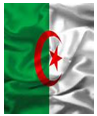 